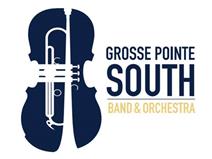 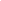 Minutes for Band and Orchestra Booster MeetingOctober 3rd, 2023 Call to Order/Introductions - Joseph ParentCall to order at 7:05pmBand/Orchestra Opening Comments - James Gross/Chris TakisMr. GrossThank you extended to Helena on Website improvements Thank you extended to Joe for facilitating the Mattress SaleUniform fitting occurred this past weekTri-M  3 new incumbents this yearTri-M field trip to the DSO will occur next weekSectional’s will occur with the DSO this week in preparation for the Pops/PastriesNeighborhood DSO chamber concert will occur on Maryland in Grosse Pointe Park on 10/14All-State Band and Orchestra 10/18 and 10/19 - Auditions will occurMr. TakisThank you extended to Helena on Website improvementsThank you extended to Janine for all the opportunities championedMarching Band - 2 weeks left of regular seasonTravel to Romeo for Football game on 10/13 - Bus is paid for by the Athletic departmentJimmy John check arrived and will be passed over to JoeJazz BandYule Be BoppinCMU Jazz Weekend - 2/9/24Need a motor coach - Auxilio Services is our new motor coach vendorNeed someone to contact Auxilio, schedule and funding will be required from boosters.Joe Parent volunteered to contact bus companies and secure reservationSolo / EnsembleAnnouncement will be coming soonPrices increased this year due to medal vendor price increases, and judge compensationPops/PastriesWill be sending reminders to families. President’s Report - Joseph ParentThank you extended to the team for transitioning marvelouslyPop/Pastry50/50 License received!!!Secretary’s Report/Approval of the Minutes - Melony JohnsonMinutes Pass by quorumTreasurer’s Report - Leslie LundahlFinancial packet dispersed to meeting participantsHomework - Treasurer (Leslie) suggested to copy 2022-2023 Actuals to the 2023-2024 Fiscal Year as a DRAFT starting budgetTreasurer (Leslie) to provide to board by 10/11 as a draft for review so the next board meeting in November the board and discuss any issues and vote the budgetVice Presidents - Francesca Luca & Noah ReznickNo further items requiring discussionCommittee Reports: Communications/Website - Helena Wang-FloresNew website is up!Instagram page is new - GPSouthBandandOrchestraSeeking consultationTwitter “x” account - Joe may have Twitter login information. Joe will research and provide login information to HelenaDonation Opportunities for web-site marketingKroger - we have one that is establishedMr. Gross will research login/enrollment info to HelenaRite Aid - we started one last yearMr Gross will research login/enrollment info to HelenaNew Opportunities to possibly evaluateTargetAirline MilesCredit Card PointsPartner with Albatross to create a Web Store then link the WebStore to our website pageHow to partner with school district for communications Post our concerts and fundraisers district-wideBrownell- Kathy sharp may be a consultant: Joe Parent to reach out to Kathy for guidanceFundraising - Janine EckertJimmy Johns - $1940 received in donations - check received and passed to Joe.Marching Band photo fundraiser has run smoothly. The banner is on the fence wall and looks amazing. Lynn designed the graphic for the bottom and will be designing the senior photo graphics as well. The banner was fully paid for by the photos parents ordered. I have paid for the banner and all photos and will get reimbursed. The rest is profit. This will be small. I would love to take photos of other extra curricular groups. Chamber, Jazz, Tri-M. In the future, a total amount for the marching band fundraiser will be given at the next meeting. Although this was done mainly as a courtesy for parents with little profit.Future plans to honor seniors at the banquet will be shared in the future for approval.Clothing drop is on November 14th 10a-6p in the South Parking lot. All paperwork is complete with the school and Second Hand clothing fundraising group. We will have a truck on the property on that day. I am hoping to have two or three clothing drop houses. For one week prior to the event. Kudo’s to Francesca and Noah for all their planning for Pops and Pastries. A huge welcome to Helena who has hit the ground running and has already made an impact with our boardroom.Mattress Sale - Group DiscussionSales = $4,000 in revenueRecommendation about having mattress sales on a different date next year.Consultation with Mattress vendor indicates prime-season for mattress sales is in the Fall, versus SpringMeeting participants dialogue on other opportunities to avoid a Fall date. Joe will discuss with TylerPops and Pastries - Francesca Luca & Noah ReznickDecorating can begin all day Friday and SaturdayTables orderedSign up genius sent out and sharedHalloween Theme - Janine organizing decorationsPastries - will be plated on each table using supplies from last yearOn-Line Auction - sign up genius for basket donation; Amazon Gift Basket option for donations;  extra baskets are welcomeNeed help in contacting local businesses for donations.Need help with event volunteersReceived donation of a weekend get-awayTicket Sales turned on the websiteVIP list received - Joe will be contacting the VIP’sMaster of Ceremony is needed - Mr Takis and Mr. Gross to reach out and secure an “MC”50/50 Raffle will occurNeed to add a QR Code for the programLeslie and Melony to provide the Auctria On-line auction URL to Mr. Takis so he can include in the programSpirit Packs - Joe is partnering with Albatross and will share with Francesca and NoahOld BusinessNo old business identifiedNew Business - FundraisingDrum Major Podium replacement Mother’s Club denied due to business caseWe need two new podiums ($4,132)Janine started to advertise and will work with Helena on further advertisement and help needed. For this fundraiser beings organized:Tigers-this may be too muchPoker like choir doesFlowersLittle Caesars pizza kits that can be used for trip credits. Seniors would get a gift card if they sell.No housing of pizza kits at school-goes straight to homesMaybe a couple get together at restaurants as well. There have been two other fundraisers that have fallen through. So one I will pass one on for next year if interest Adjourn - 8:31pm NEXT MEETING DATE/TIME	Tuesday  Nov  14, 2023  7pm 2023-2024 Parent/Public GPS Band Orchestra Meeting Dates   OCT 3, 2023	    JAN 9, 2024	     APRIL 2, 2024  NOV 14, 2023	    FEB 6t, 2024	     MAY 7, 2024  DEC 5, 2023	    MAR 5, 2024	     JUNE TBDALL Meetings - Cleminson Board Room  7:00 pm